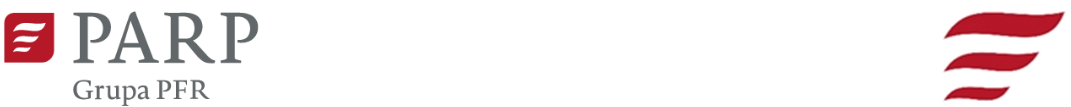 Kontakt dla mediów:Andrzej Janyszko, PARPe-mail: andrzej_janyszko@parp.gov.pltel.: +48 696 488 150Informacja prasowaWarszawa, 16 sierpnia 2021 r.„Dostępność szansą na rozwój”: Wystartował nabór na operatorów wsparcia szkoleniowo-doradczegoDo 24 sierpnia br. podmioty specjalizujące się w organizacji szkoleń i doradztwa dla przedsiębiorców mogą zgłaszać się do konkursu „Dostępność szansą na rozwój 2”. Działanie ma na celu zachęcenie przedsiębiorców do inwestowania w rozwiązania, z których korzystać mogą osoby ze szczególnymi potrzebami – np. seniorzy i osoby z czasowymi lub trwałymi  niepełnosprawnościami. Do przedsiębiorców trafi wsparcie szkoleniowo-doradcze m.in. w zakresie uniwersalnego projektowania oraz technologii asystujących i kompensacyjnych o wartości 11 mln zł. Pieniądze pochodzą z funduszy europejskich Programu Wiedza Edukacja Rozwój.Program „Dostępność szansą na rozwój 2” to jedno z działań realizowanych przez Polską Agencję Rozwoju Przedsiębiorczości, które wpisuje się w rządowy program „Dostępność Plus”. Działanie ma uświadomić przedsiębiorcom, że inwestowanie w rozwiązania z obszaru dostępności może stać się źródłem ich przewagi konkurencyjnej. Firmy, które otrzymają dofinansowanie z Programu Wiedza Edukacja Rozwój zrealizują dla przedsiębiorców i ich pracowników szkolenia w obszarze technologii poprawiających jakość życia osób ze szczególnymi potrzebami oraz uniwersalnego projektowania. Jednak zakres tematyczny szkoleń i doradztwa nie ogranicza się jedynie do nowych produktów i usług. Przedsiębiorcy będą mogli dowiedzieć się również jak dostosować swoje dotychczasowe produkty i usługi do potrzeb osób ze szczególnymi potrzebami.Adresatami konkursu są:przedsiębiorcy,podmioty działające na rzecz rozwoju gospodarczego,podmioty działające na rzecz zatrudnienia, rozwoju kapitału ludzkiego lub potencjału adaptacyjnego przedsiębiorców,reprezentatywne organizacje związkowe i pracodawców,organizacje pracodawców,organizacje samorządu gospodarczego,organizacje związkowe.Budżet konkursu to 11 mln zł. Maksymalna wartość projektu wynosi 4 mln zł. Maksymalne dofinansowanie wynosi 100% kosztów kwalifikowanych projektu (wkład własny nie jest wymagany).Więcej na stronie konkursu: „Dostępność szansą na rozwój”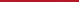 „Dostępność szansą na rozwój 2” to konkurs finansowany ze środków Programu Wiedza Edukacja Rozwój w ramach Europejskiego Funduszu Społecznego.Więcej informacji o dostępności w programach PARP  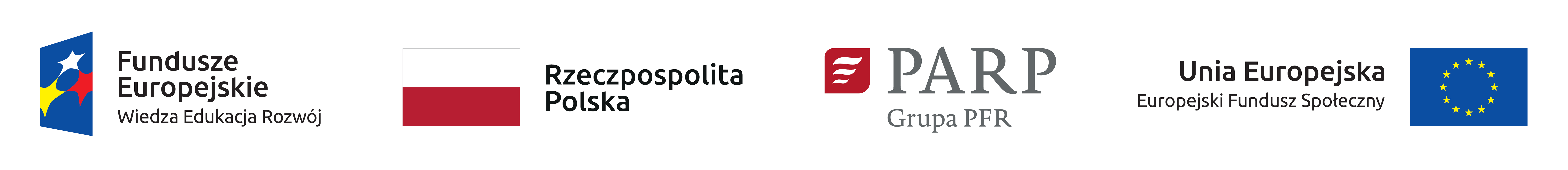 